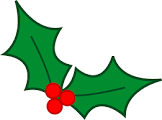 GWITHIAN VILLAGE CHRISTMAS LIGHTSDear Neighbour,this year the Village Christmas lights will be switched on on Friday 7th December, and as in previous years, we are planning a short carol service prior to the switch on, starting at 6pm in the Church. Straight after the service the lights will be switched on by all the children.Please come and celebrate with us. We will be having mulled wine and mince pies in the Village Hall after the switch on, as well as our usual eagerly awaited raffle!There are a few ways in which you can support us. Every year we ask people to sponsor the lights, with all monies raised going to the costs of replacing and running the lights themselves. A small donation of £4 per light, or more if you wish, to commemorate a life past or present would be gratefully received. There is a form to complete with this sheet. Secondly, if anyone has a raffle prize to donate, of any type, we would be hugely grateful. These can be left with Pat at Redrussel House, or with Ruth at Prosper House. Thirdly, please come along on the night. It’s always lovely to see so many people from our small community, celebrating together. Whether you wish to come for the service and stay till closing time, or just join us for part of the evening, we would be delighted to see everybody. Christmas jumpers are extremely welcome but not compulsory!Thank you all for your continued support,Ruth Greenaway and Pat Allnutt, on behalf of Gwithian Residents AssociationA LIGHT FOR A LIFEChristmas is a time for remembering loved ones past and present. This Christmas we will again illuminate Gwithian Church Gate and Gwithian Village Hall with a string of white lights, each one representing a life.You can take part in this ceremony by sponsoring a light or lights for just £4.00 for each life you wish to commemorate.The switch on ceremony will take place this year on Friday 7th December, with the service starting at 6pm in Gwithian Church. Please help to sustain this chain of remembrance for our loved ones by completing the form below. Cheques should be made payable to Gwithian Residents Association. Please complete and return to:Ruth Greenaway, Prosper House, Prosper Hill, Gwithian, TR27 5BWYour name:(anonymous if you wish)In memory of: 	1.			2.			3.